Name: 						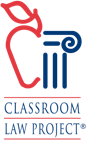 Classroom Law Project Current EventEssential QuestionsThe Supreme Court and DACADirections: As you read through news and other resources about DACA, Dreamers, and how the Supreme Court could decide their fate, consider the following questions:Should the president of the United States have the power to enact a program like DACA if Congress refuses to pass legislation on the issue - why or why not?





How might ending the DACA program affect communities around the country?





What solutions might students offer legislators when considering the futures of young people brought to the country as children?





What factors do you think may affect how the Supreme Court decides in this DACA case?How does the Constitution address immigration? Is there a way to clarify Constitutional treatment of immigration?





How do we as members of our civic community respond to the specific DACA program and its possible end for those enrolled?